Python coding in Computing – Year 8.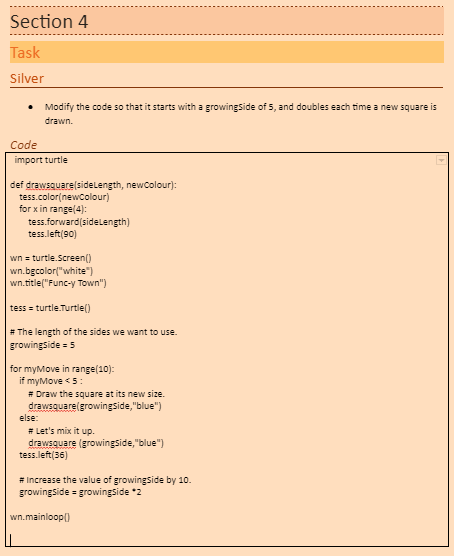 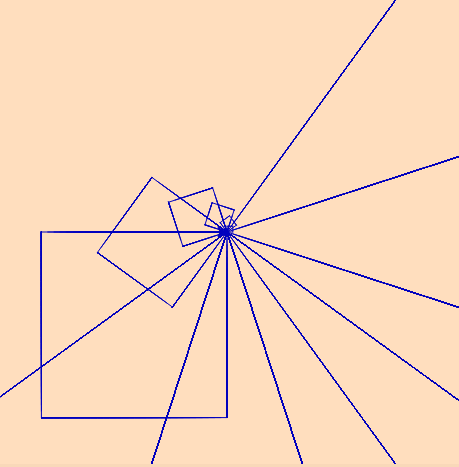 